Об утверждении плана мероприятий по противодействию коррупции на 2019 годВ соответствии с Указом Президента Российской Федерации от 29 июня . № 378 “О Национальном плане противодействия коррупции на 2018 - 2020 годы”, Федеральным законом от 25 декабря 2008 года № 273-ФЗ «О противодействии коррупции», и в целях повышения эффективности деятельности по профилактике коррупционных правонарушений, администрация  Яльчикского сельского поселения Яльчикского района Чувашской Республики  п о с т а н о в л я е т: 	1. Утвердить План мероприятий по противодействию коррупции в   Яльчикском районе на 2019 год согласно приложению 1.          2. Разместить План мероприятий по противодействию коррупции в Яльчикском сельском поселении Яльчикского района на 2019 год на официальном сайте Яльчикского сельского поселения Яльчикского в сети Интернет. 	3. Контроль за выполнением данного постановления оставляю за собой.Глава Яльчикского сельского поселения                                  Яльчикского района                                                                          Ю.М. БлиновПриложение №1к постановлению администрации Яльчикского  сельского поселения от 15.01.2019 года № 09Планмероприятий по противодействию коррупциив Яльчикском сельском поселении Яльчикского района на 2019 годЧёваш РеспубликиЕлч.к район.Елч.к		ял поселений.н администраций.ЙЫШЁНУ2019 =. январ.н 15-м.ш. № 09Елч.к ял.Чёваш РеспубликиЕлч.к район.Елч.к		ял поселений.н администраций.ЙЫШЁНУ2019 =. январ.н 15-м.ш. № 09Елч.к ял.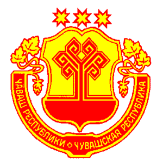 Чувашская РеспубликаЯльчикский районАдминистрацияЯльчикского сельского поселенияПОСТАНОВЛЕНИЕ«15» января 2019 г. № 09село ЯльчикиЧувашская РеспубликаЯльчикский районАдминистрацияЯльчикского сельского поселенияПОСТАНОВЛЕНИЕ«15» января 2019 г. № 09село ЯльчикиЧувашская РеспубликаЯльчикский районАдминистрацияЯльчикского сельского поселенияПОСТАНОВЛЕНИЕ«15» января 2019 г. № 09село Яльчики№п/пНаименование мероприятийИсполнителиСрок исполненияОтметка об исполнении12341. Организационные меры по созданию механизма реализации антикоррупционной политики в Яльчикском сельском поселении1. Организационные меры по созданию механизма реализации антикоррупционной политики в Яльчикском сельском поселении1. Организационные меры по созданию механизма реализации антикоррупционной политики в Яльчикском сельском поселении1. Организационные меры по созданию механизма реализации антикоррупционной политики в Яльчикском сельском поселении1. Организационные меры по созданию механизма реализации антикоррупционной политики в Яльчикском сельском поселении1.1 Представление главе администрации Яльчикского сельского поселения информации о реализации мер по противодействию коррупции в Яльчикском сельском поселенииСпециалисты администрации Яльчикского сельского поселения  декабрь 2019 года2. Нормативно – правовое обеспечение антикоррупционной деятельности2. Нормативно – правовое обеспечение антикоррупционной деятельности2. Нормативно – правовое обеспечение антикоррупционной деятельности2. Нормативно – правовое обеспечение антикоррупционной деятельности2. Нормативно – правовое обеспечение антикоррупционной деятельности2.1Приведение в соответствие действующему законодательству нормативной правовой базы по вопросам муниципальной службы в Яльчикском сельском поселенииВедущий специалист-эксперт В течении года2.2Разработка нормативных правовых актов Яльчикского сельского поселения Яльчикского района по вопросам совершенствования системы мотивации и стимулирования труда муниципальных служащихЗаместитель главы, ведущий специалист-эксперт В течении года3. Антикоррупционная экспертиза нормативных правовых актов и их проектов3. Антикоррупционная экспертиза нормативных правовых актов и их проектов3. Антикоррупционная экспертиза нормативных правовых актов и их проектов3. Антикоррупционная экспертиза нормативных правовых актов и их проектов3. Антикоррупционная экспертиза нормативных правовых актов и их проектов3.1 Экспертиза решений Собрания депутатов Яльчикского сельского поселения и постановлений администрации сельского поселения и их проектов на коррупциогенностьВедущий специалист-эксперт По мере необходимости3.2.Размещение проектов нормативных правовых актов, затрагивающих права, свободы и обязанности человека и гражданина или устанавливающих правовой статус организаций, на официальном сайте Яльчикского сельского поселения в сети Интернет для проведения независимой антикоррупционной экспертизыСтарший специалист  1 разрядаПо мере необходимости4. Организация мониторинга коррупциогенных факторов  и мер антикоррупционной политики4. Организация мониторинга коррупциогенных факторов  и мер антикоррупционной политики4. Организация мониторинга коррупциогенных факторов  и мер антикоррупционной политики4. Организация мониторинга коррупциогенных факторов  и мер антикоррупционной политики4. Организация мониторинга коррупциогенных факторов  и мер антикоррупционной политики4.1Проведение оценки коррупционных рисков и ранжирование их по степени распространённостиГлава администрации декабрь 2019 года4.2.Проведение социологических исследований среди населения на предмет оценки уровня восприятия коррупции в различных целевых группах (студентами, призывниками, медицинскими работниками и пациентами медицинских учреждений)Специалисты администрации Яльчикского сельского поселения2019 г.4.3Анализ обращений граждан на предмет наличия в них информации о фактах коррупции со стороны муниципальных служащих.Принятие по результатам анализа организационных мер, направленных на предупреждение подобных фактовГлава администрация 1 раз в квартал5. Внедрение антикоррупционных механизмов в рамках организации деятельности по размещению муниципальных заказов5. Внедрение антикоррупционных механизмов в рамках организации деятельности по размещению муниципальных заказов5. Внедрение антикоррупционных механизмов в рамках организации деятельности по размещению муниципальных заказов5. Внедрение антикоррупционных механизмов в рамках организации деятельности по размещению муниципальных заказов5. Внедрение антикоррупционных механизмов в рамках организации деятельности по размещению муниципальных заказов5.1Обязательная экспертиза конкурсной документации в сфере закупок для муниципальных нужд на коррупциогенностьГлава администрации В течение года5.2Мониторинг цен закупаемой продукцииГлава администрации В течение года5.3Отслеживание эффективности бюджетных расходов при проведении закупок для муниципальных нуждГлава администрации В течение года5.4Проведение мероприятий по устранению случаев участия на стороне поставщиков продукции для муниципальных нужд близких родственников, а также лиц, которые могут оказать прямое влияние на процесс формирования, размещения и контроля за проведением закупок для муниципальных нуждГлава администрации В течение года6. Внедрение антикоррупционных механизмов в рамках реализации кадровой политики6. Внедрение антикоррупционных механизмов в рамках реализации кадровой политики6. Внедрение антикоррупционных механизмов в рамках реализации кадровой политики6. Внедрение антикоррупционных механизмов в рамках реализации кадровой политики6. Внедрение антикоррупционных механизмов в рамках реализации кадровой политики6.1Анализ уровня профессиональной подготовки муниципальных служащих, обеспечение повышения квалификации. Проведение аттестации в соответствии с законодательством. Регулярное освещение вопросов кадровой политики в СМИ и сети ИнтернетГлава администрации 2019 г.6.2Включение в перечень вопросов, используемых при проведении аттестации муниципальных служащих, а также  квалификационного экзамена муниципальных служащих, замещающих должности муниципальной службы, вопросы по соблюдению ограничений, запретов и исполнению обязанностей, установленных в целях противодействия коррупции, в том числе ограничений, касающихся получения подарковГлава администрации         2019 г.6.3Развитие, исключающее коррупцию системы подбора и расстановки кадров, в том числе мониторинг конкурсного замещения вакантных должностей, ротации кадровГлава администрации В течение года6.4Формирование кадрового резерва для замещения вакантных должностей муниципальной службы, организация работы по их эффективному использованиюГлава администрации          2019 г.6.5Проведение разъяснительной работы по формированию негативного отношения к дарению подарков лиц, замещающих должности муниципальной службы, в связи с их должностным положением, а также в связи с исполнением ими служебных обязанностей, в том числе при приеме на муниципальную службуГлава администрации, ведущий специалист-экспертВ течение года6.6Проведение служебных проверок в связи с несоблюдением ограничений, запретов и неисполнения обязанностей, установленных в целях противодействия коррупции, нарушением ограничений, касающихся получения подарков, и порядка сдачи подарка, рассмотрение в установленном порядке их результатов Комиссией по соблюдению требований к служебному поведению муниципальных служащих администрации Яльчикского сельского поселения Яльчикского района и урегулированию конфликта интересовГлава администрации по мере поступления обращения6.7Оперативное информирование муниципальных служащих администрации Яльчикского сельского поселения Яльчикского района о результатах служебных проверок, обстоятельствах совершения коррупционных проступков и принятых мерах Глава администрации по мере выявления коррупционных проступков6.8Организация совещания по вопросам соблюдения законодательства Российской Федерации о противодействии коррупции, в том числе об установлении наказания за коммерческий подкуп, получение и дачу взятки, посредничество во взяточничестве в виде штрафов, кратных сумме коммерческого подкупа  или взятки, об увольнении в связи с утратой доверия, о порядке проверки сведений, представляемых муниципальными служащими  администрации  Яльчикского сельского поселения Яльчикского района в соответствии с законодательством Российской Федерации о противодействии коррупцииГлава администрации ежеквартально6.9Проведение разъяснительной работы по недопущению лицами, замещающими должности муниципальной службы, поведения, которое может восприниматься как обещание  или предложение дачи взятки либо как согласие принять взятку или как просьба о даче взяткиГлава администрации ежеквартально6.10Обеспечение эффективного исполнения постановления администрации Яльчикского сельского поселения Яльчикского района от «Об утверждении Порядка уведомления представителя нанимателя (работодателя) о фактах обращения в целях склонения муниципального служащего администрации Яльчикского сельского поселения Яльчикского района к совершению коррупционных правонарушений» Глава администрации,Ведущий специалист-экспертВ течение года6.11Организация работы по выявлению случаев возникновения конфликта интересов, а также их предотвращению, урегулированию, одной из сторон которого являются лица, замещающие должности муниципальной службыГлава администрации В течение года6.12Ознакомление муниципальных служащих администрации Яльчикского сельского поселения Яльчикского района с новыми нормативными правовыми актами в сфере противодействия коррупции, в том числе с использованием электронной почты, локальной сети и сайта Яльчикского сельского поселения Яльчикского района   Глава администрации, ведущий специалист-экспертВ течение года6.13Проведение совещания с муниципальными служащими администрации Яльчикского  сельского поселения Яльчикского района по этическому просвещению для формирования нетерпимого  отношения к проявлениям коррупции, повышению уровня правосознания по недопущению фактов взяточничества, проявления корыстных интересов в ущерб интересам службы  Глава администрации ежеквартально6.14Обеспечение контроля за соблюдением лицами, замещающими должности муниципальной службы, требований законодательства Российской Федерации о противодействии коррупции, касающихся предотвращения и урегулирования конфликта интересов, в том числе за привлечением таких лиц к ответственности в случае их несоблюденияГлава администрации По мере необходимости6.15Обеспечение обучения муниципальных служащих, впервые поступивших на муниципальную службу для замещения должностей, включенных в перечень  должностей муниципальной службы в администрации Яльчикского района Чувашской Республики при назначении на которые граждане и при замещении которых муниципальные служащие обязаны представлять сведения о своих доходах, расходах, об имуществе и обязательствах имущественного характера, а также сведения о доходах, расходах, об имуществе и обязательствах имущественного характера своих супруги (супруга) и несовершеннолетних детей, по образовательным программам в области противодействия коррупцииГлава администрации 2019 г.6.16Ведение работы по актуализации сведений, содержащихся в анкетах, представляемых при назначении на должности и муниципальной службы, об их родственниках и свойственниках в целях выявления возможного конфликта интересовГлава администрации По мере необходимости7. Внедрение внутреннего контроля 7. Внедрение внутреннего контроля 7. Внедрение внутреннего контроля 7. Внедрение внутреннего контроля 7. Внедрение внутреннего контроля 7.1Обеспечение эффективного контроля за соблюдением муниципальными служащими ограничений, предусмотренных законодательством о муниципальной службеГлава администрации В течение года7.2Мониторинг имущественного состояния должностных лиц администрации сельского поселенияГлава администрации В течение года7.3Проведение проверки на причастность муниципальных служащих к осуществлению предпринимательской деятельностиВедущий специалист-экспертВ течение года7.4 Проверка персональных данных, предоставляемых кандидатами при поступлении на муниципальную службуЛица, замещающие муниципальные должности, являющиеся представителями нанимателя (руководителя) в целях исключения конфликта интересов не могут представлять интересы муниципальных служащих в выборном профсоюзном органе в период осуществления ими полномочий по указанным должностямВедущий специалист-экспертВ течение года8. Организация антикоррупционной пропаганды и просвещения8. Организация антикоррупционной пропаганды и просвещения8. Организация антикоррупционной пропаганды и просвещения8. Организация антикоррупционной пропаганды и просвещения8. Организация антикоррупционной пропаганды и просвещения8.1Организация размещения статей и репортажей в СМИ и сети ИнтернетСтарший специалист 1 разрядаежеквартально8.2.Проведение пресс – конференций, круглых столов по антикоррупционной проблематикеЗаместитель главы, ведущий специалист-экспертПо мере необходимости9. Обеспечение доступа граждан и организаций к информации о деятельности органов местного самоуправления Яльчикского района9. Обеспечение доступа граждан и организаций к информации о деятельности органов местного самоуправления Яльчикского района9. Обеспечение доступа граждан и организаций к информации о деятельности органов местного самоуправления Яльчикского района9. Обеспечение доступа граждан и организаций к информации о деятельности органов местного самоуправления Яльчикского района9. Обеспечение доступа граждан и организаций к информации о деятельности органов местного самоуправления Яльчикского района9.1Введение в практику отчётов о деятельности органов местного самоуправления перед населением о проводимой работе в целом  и по предупреждению коррупционных правонарушений через СМИ и сеть ИнтернетГлава администрации2019 г.9.2.Обеспечение соблюдения правил приема граждан,  в том числе выездных приемов в рамках проведения единых информационных днейГлава администрации В течение года9.3Обеспечение работы «горячей линии» на сайте администрации сельского поселения, «телефона доверия» для обращения граждан о злоупотреблениях должностных лиц администрации Яльчикского сельского поселенияЗаместитель главы  2019 г.9.4Размещение в СМИ результатов, проводимых в Яльчикском сельском поселении социологических исследований по вопросам коррупцииЗаместитель главы  2019 г.     9.5Информационное наполнение сайта Яльчикского сельского поселения по предоставлению муниципальных услуг гражданам и организациям Заместитель главы  В течение года10. Создание материально-технических условий для эффективного функционирования органов местного самоуправления Яльчикского сельского поселения Яльчикского района10. Создание материально-технических условий для эффективного функционирования органов местного самоуправления Яльчикского сельского поселения Яльчикского района10. Создание материально-технических условий для эффективного функционирования органов местного самоуправления Яльчикского сельского поселения Яльчикского района10. Создание материально-технических условий для эффективного функционирования органов местного самоуправления Яльчикского сельского поселения Яльчикского района10. Создание материально-технических условий для эффективного функционирования органов местного самоуправления Яльчикского сельского поселения Яльчикского района10.1Обеспечение внедрения технических мер контроля, деперсонализации общения заявителей и должностных лиц. Разработка и внедрение соответствующих административных регламентов.Глава администрации 2019 г.10.2Использование записывающих устройств в местах возможного возникновения потенциально коррупционных правонарушенийГлава администрации 2019 г.10.3.Использование систем видеозаписи в экспериментальном режиме в ряде точек предоставления муниципальных услугГлава администрации 2019 г.